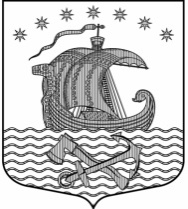 Администрациямуниципального образованияСвирицкое сельское поселениеВолховского муниципального районаЛенинградской области           ПОСТАНОВЛЕНИЕПРОЕКТ от  ___ ноября 2023 г.                                                                                     №____                                            Об утверждении Положения «О порядке учета зеленых насаждений на территории Свирицкого сельского поселения»ПОСТАНОВЛЯЮ:Утвердить Положение о порядке учета зеленых насаждений на территории Свирицкого сельского поселения, согласно приложению № 1 к настоящему постановлению.2.Утвердить состав комиссии по обследованию зеленых насаждений согласноприложению № 2 к настоящему постановлению.         3.Утвердить форму Информационной карты зеленых насаждений согласно приложению № 3 к настоящему постановлению.         4.Утвердить форму Сводного реестра зеленых насаждений согласно приложению № 4 к настоящему постановлению.         5.Определить ответственным за ведение реестра зеленых насаждений территории Свирицкого сельского поселения –  специалиста по  управлению муниципальным имуществом, контролю и вопросам дорожной деятельности  Администрации Свирицкого сельского поселения.         6. Постановление вступает в силу на следующий день после официального опубликования.          7. Настоящее постановление подлежит официальному опубликованию в газете «Волховские огни» и размещению на официальном сайте администрации  в сети Интернет.          8. Контроль за исполнением настоящего постановления оставляю за собойГлава администрации                                                               В.А. АтамановаПриложение № 1к постановлению администрацииот _______________ № ____Положениео порядке учета зеленых насаждений на территории Свирицкого сельского поселения                                     1. Общие положения1.1 Настоящим Положением устанавливается порядок учета зеленых насаждений на территории Свирицкого сельского поселения, порядок ведения реестра зеленых насаждений, занесения результатов инвентаризации зеленых насаждений в данный реестр, а также порядок правомерного повреждения или уничтожения зеленых насаждений. 1.2 Реестр зеленых насаждений на территории Свирицкого сельского поселения (далее - Реестр зеленых насаждений) - это совокупность сведений о зеленых насаждениях на земельных участках, находящихся в собственности Свирицкого сельского поселения, земельных участках, находящихся в государственной собственности, распоряжение которыми до разграничения государственной собственности на землю осуществляют органы местного самоуправления Свирицкого сельского поселения; представляет собой свод данных о типах, видовом составе, количестве зеленых насаждений на территории поселения. 1.3 Учет зеленых насаждений осуществляется администрацией Свирицкого сельского поселения в соответствии с настоящим Правилами         1.4 Инвентаризация зелёных насаждений проводится в целях установления качественных и количественных параметров озеленённых территорий Свирицкого сельского поселения, организации надлежащего учёта зелёных насаждений, осуществления контроля за состоянием зелёных насаждений, в том числе своевременного выявления ухудшения состояния зелёных насаждений.2. Цели ведения учета зеленых насаждений         Целями ведения учета зеленых насаждений являются: - получение достоверных данных о видовом и возрастном составе, количественной и качественной характеристиках зеленых насаждений; - ведение мониторинга состояния и количества зеленых насаждений на территории Свирицкого сельского поселения; - определение соответствия деятельности, осуществляемой ответственными владельцами на объектах озеленения, установленному функциональному назначению территорий; -  осуществление анализа состояния зеленых насаждений; - создание информационной базы для организации рационального использования объектов озеленения на территории Свирицкого сельского поселения обеспечения достоверной информацией о количестве и состоянии зеленых насаждений на территории Свирицкого сельского поселения 3. Учет зеленых насаждений        3.1. Учет зеленых насаждений на территории Свирицкого сельского поселения осуществляется путем их внесения в реестр с присвоением им реестровых номеров. 3.2. Учет зеленых насаждений осуществляется на основании инвентаризации зеленых насаждений, расположенных в границах учетного участка - озелененной территории в соответствии  с территориальным делением Свирицкого сельского поселения, в целях определения их количества, видового состава и состояния. 3.3. При инвентаризации учетных участков учитываются все зеленые насаждения (деревья, кустарники, газоны, цветники), находящиеся на территории Свирицкого сельского поселения, а также зеленые насаждения, созданные в соответствии с градостроительной документацией для целей благоустройства и озеленения на территориях жилых, общественно-деловых, производственных зон и иных территориальных зон. Каждому учётному участку присваивается порядковый номер, который состоит из буквенного обозначения учётной территории, числового обозначения объекта учёта и числового обозначения учётного участка.3.4 В процессе обследования зелёных насаждений, расположенных на учётном участке, ведётся полевой журнал, в который записываются нижеследующие данные в отношении:- деревьев, расположенных на магистралях, улицах (проездах), бульварах, в скверах, садах – вид насаждений (аллейная, групповая посадка), порода, номера деревьев, диаметр ствола на высоте , высота, состояние, отмечаются подвергшиеся обрезке деревья и необходимость проведения уходных работ;- деревьев, расположенных на учётных участках парков, лесопарков – преобладающий состав пород, сомкнутость насаждений, количество деревьев на  площади, средний возраст, состояние;- кустарников – вид насаждений (аллейная, групповая посадка), порода, номера отдельно стоящих кустарников, состояние, протяжённость для рядовой (аллейной) посадки.Газоны и цветники учитываются по площади.Нумерация деревьев и отдельно стоящих кустарников производится в пределах каждого учётного участка отдельно.3.5Состояние насаждений определяется по следующим признакам:3.5.1 Таблица качественного состояния зеленных насаждений3.5.2 Признаки категорий деревьев, подлежащих санитарной вырубке3.6. Ведение реестра осуществляется путем помещения в соответствующие его подразделы данных из информационных карт.Информационные карты зеленых насаждений учетного участка для ведения реестра оформляются на бумажных и электронных носителях в виде таблиц и картографических материалов.(Приложение № 3) 3.7 Реестр содержит следующие обязательные сведения: 3.7.1 видовой состав зеленых насаждений; 3.7.2 наименование ответственного владельца; 3.7.3 установленное функциональное назначение земельного участка, на котором расположено зеленое насаждение; 3.7.4. общая площадь участка; 3.7.5. фотофиксация зеленого насаждения, в том числе в день сноса; 3.7.6 количество, состояние, возраст зеленых насаждений. 3.7.7. Сводный муниципальный реестр зеленых насаждений утверждается ежегодно Постановлением администрации Свирицкого сельского поселения (Приложение № 4). 3.8 В реестр не включаются: 3.8.1. зеленые насаждения, расположенные на озелененных земельных участках, находящихся в собственности граждан и юридических лиц, не имеющих ограничений на использование данного участка. 3.8.2. зеленые насаждения, расположенные на земельных участках, отнесенных к территориальным зонам сельскохозяйственного использования, зонам военных объектов, предоставленных гражданам для индивидуального жилищного строительства, ведения личного подсобного хозяйства, садоводческим, огородническим или дачным некоммерческим объединениям граждан.3.8.3. зеленые насаждения, искусственного и естественного происхождения, не соответствующие градостроительной документации или другим нормативным правовым актам. 3.8.4. зеленые насаждения, расположенные на особо охраняемых природных территориях (регулируется законодательством Российской Федерации и Ростовской области об особо охраняемых природных территориях);         3.9 Основные категории учетных участков - озелененных территорий населенных пунктов: 3.9.1. 1 категория - озелененные территории общего пользования (территории зеленого фонда, используемые для рекреации и организуемые в соответствии с планировочной структурой населенного пункта, включающие лесопарки, парки, сады, скверы, бульвары, а также объекты природного и историко-культурного наследия); 3.9.2. 2 категория - озелененные территории ограниченного пользования (озелененные территории в пределах жилой (включая дворовые территории), гражданской, промышленной застройки, предприятий и организаций обслуживания населения, здравоохранения, науки, культуры, образования, территорий оздоровительных учреждений, рассчитанные для пользования определенными группами населения); 3.9.3. 3 категория - озелененные территории специального назначения (озелененные территории санитарно-защитных, водоохранных, защитномелиоративных, противопожарных зон, кладбищ, насаждений вдоль автомобильных и железных дорог, питомников, цветочно-оранжерейных хозяйств). 3.9. Документом, отображающим результаты инвентаризации зеленых насаждений, является информационная карта зеленых насаждений учетного участка озеленения. 3.10.  При разработке проектов застройки, прокладки дорог, тротуаров и других сооружений в информационную карту наносятся имеющиеся древеснокустарниковые насаждения с указанием породы, а при отсутствии древеснокустарниковой растительности делается соответствующая запись. 3.11. Документом, подтверждающим факт учета зеленых насаждений в реестре, является выписка из реестра, содержащая реестровый номер и дату его присвоения и иные достаточные для идентификации зеленого насаждения сведения по состоянию на дату выдачи выписки из реестра. 4. Актуализация сведений о зеленых насаждениях и внеплановый учет зеленых насаждений         4.1. Сведения о зеленых насаждениях подлежат актуализации в текущем режиме. Обязанность проведения актуализации и внесения изменений в реестр возлагается на Администрацию Свирицкого сельского поселения4.2. Внеплановый учет зеленых насаждений проводится в случае значительной утраты или порчи зеленых насаждений в результате аварийных и иных чрезвычайных ситуаций, в случае нанесения зеленым насаждениям значительного ущерба противоправными действиями юридических или физических лиц. 5. Правомерное уничтожение и повреждение зеленых насаждений на территории Свирицкого сельского поселения5.1. Правомерное повреждение или уничтожение зеленых насаждений на территории Свирицкого сельского поселении производится при наличии разрешения на рубку или проведение иных работ, связанных с повреждением или уничтожением зеленых насаждений, оформленного и выданного в соответствии с административным регламентом предоставления муниципальной услуги по выдаче разрешения на вырубку зеленых насаждений на территории Свирицкого сельского поселения.          5.2. Разрешение выдается на основании заявлений физических или юридических лиц, в интересах которых производится повреждение или уничтожение зеленых насаждений при предоставлении копии документов, подтверждающих возмещение ущерба ( в денежной и  (или) натуральной форме), который будет нанесен зеленым насаждениям.          5.3. Если предполагается вырубка зеленых насаждений на земельных участках, предоставляемых в аренду, передаваемых в собственность или предоставляемых под строительство и реконструкцию зданий, строений, сооружений, прокладку инженерных сетей и т.п., правообладатели данных земельных участков обращаются в администрацию Свирицкого сельского поселения за выдачей разрешения на рубку зеленых насаждений. Оплата компенсационной стоимости зеленых насаждений в данной случае производится правообладателями соответствующих земельных участков.          5.4. В разрешении указываются:  количество и породы деревьев и (или) кустарников, подлежащих рубке;  диаметр ствола (для деревьев);  площадь газонов, подлежащих уничтожению. 5.5. Администрация Свирицкого сельского поселения (при необходимости - с привлечением представителей специализированных организаций) проводит обследование насаждений и оформляет заключение по расчету компенсационной стоимости зеленых насаждений с выводами об обоснованности и необходимости их рубки в пределах компетенции. 5.6. Обследование насаждений и оформление заключений об их качественных, количественных и стоимостных показателях производится при подготовке разрешительной документации по предоставлению земельного участка под размещение объектов различного назначения, в целях разработки проектных решений, связанных с реконструкцией зеленых насаждений, уточнения объемов сохраняемой древесно-кустарниковой растительности, вынужденной рубки и мероприятий по компенсационной посадке. При необходимости данное заключение используется для расчета ущерба, причиненного окружающей среде противоправным уничтожением и повреждением зеленых насаждений. 5.7. При необходимости повреждений или рубки зеленых насаждений в целях реализации проектов строительства, реконструкции зданий, строений, сооружений разрешение выдается при наличии проекта, согласованного в установленном порядке, и разрешения на строительство. 5.8. При аварийных ситуациях на объектах инженерного обеспечения, требующих безотлагательного проведения ремонтных работ, вынужденное уничтожение и повреждение зеленых насаждений допускается на основании акта, составленного комиссией в составе представителей заказчика и уполномоченных органов в пределах компетенции, без предварительного оформления разрешения с последующим его получением в пятидневный срок по факту проведения исполнителем ремонтных работ, с оплатой компенсационной стоимости. 5.9. Пересадка древесно-кустарниковой растительности, уничтожение (изъятие) газонов, цветников производится при выплате компенсационной стоимости после получения разрешения. 5.10. Рубка зеленых насаждений, произрастающих с нарушением градостроительных и иных норм, производится при оплате компенсационной стоимости и получении соответствующего разрешения. 6. Комиссия по обследованию зеленых насаждений         6.1. С целью обеспечения комплексного обследования зеленых насаждений, произрастающих на территории Свирицкого сельского поселения, создается Комиссия по обследованию зеленых насаждений(далее – Комиссия). 6.2. Комиссия в своей деятельности руководствуются Федеральным законом от 10.01.2002 г. № 7-ФЗ «Об охране окружающей среды», Приказом Госстроя РФ от 15.12.1999 г. № 153 «Об утверждении Правил создания, охраны и содержания зеленых насаждений в городах Российской Федерации», Решением Совета Свирицкого сельского поселения от 10.01.2020г № 11 «Об утверждении правил благоустройства территории Свирицкого сельского поселения Волховского муниципального района Ленинградской области»6.3. Основной задачей Комиссии является принятие решения необходимости рубки или обрезки зеленых насаждений на территории городского поселения, а также необходимости проведения иных видов работ и мероприятий в отношении зеленых насаждений, произрастающих на территории сельского поселения. 6.4. Комиссия выполняет следующие функции: 6.4.1. осуществляет осмотры зеленых насаждений (ежегодные весенний и осенний осмотры, оперативные осмотры); 6.4.2. определяет качественное состояние зеленых насаждений (хорошее, удовлетворительное, неудовлетворительное, аварийное (для деревьев). 6.4.3. отражает информацию о необходимости рубки или обрезки зеленых насаждений в акте обследования зеленых насаждений. 6.5 В целях комплексного обследования территорий, занятых зелеными насаждениями, а также обследования самих зеленых насаждений, Комиссия имеет право: 6.5.1. привлекать (в случае необходимости) представителей инженерных сетей, жилищно-эксплуатационных служб, других специалистов; 6.5.2. запрашивать в установленном порядке в подразделениях Администрации поселения, предприятиях и организациях, расположенных на территории Свирицкого сельского поселения, информацию (документы) по вопросам, относящимся к компетенции Комиссии; 6.5.3. взаимодействовать с органами государственной власти и органами местного самоуправления, общественными объединениями и гражданами по вопросам, относящимся к компетенции Комиссии.         6.6. Комиссия обязана:         6.6.1. соблюдать действующее законодательство Российской Федерации;        6.6.2. ежегодно до 1 февраля составлять план на год по плановым осмотрам;         6.6.3. своевременно оформлять результаты обследований в виде актовобследования зеленых насаждений.         6.7. В целях оценки состояния зеленых насаждений и определения мероприятий по их содержанию осуществлять осмотр зеленых насаждений (ежегодные плановые весенние и осенние осмотры, оперативные осмотры). 6.8. Ежегодный плановый весенний осмотр (апрель- май) проводить с целью проверки состояния озелененных территорий, включая состояние деревьев, кустарников, цветников, готовности их к эксплуатации в последующий летний период.          6.9. Ежегодный плановый осенний осмотр (в сентябре - октябре) проводить по окончании вегетации растений с целью проверки готовности озелененных территорий к зиме.         6.10. По данным ежегодных плановых весеннего и осеннего осмотров составляется акт обследования зеленых насаждений, определяющий перечень мероприятий, необходимых для подготовки объекта к эксплуатации в летний период и по подготовке к содержанию в зимних условиях.        6.11. Кроме ежегодного планового осмотра может проводиться оперативный осмотр в результате чрезвычайных обстоятельств - после ливней, сильных ветров, снегопадов и т.п.       6.12. Конкретные сроки всех видов осмотров устанавливаются Комиссией. Приложение № 2                                                                                                                                                                                     к постановлению Администрации                                                                                                                                                                                     от_______________ № _____Состав комиссии по обследованию зеленых насаждений на территории Свирицкого сельского поселенияПриложение № 3                                                                                                                                                                                     к постановлению Администрации                                                                                                                                                                                                                                                                                                                                                                        от___________              № ____Информационная карта зеленых насаждений учетного участкаСоставил: _________________ Дата «_»_________ 20__г.Должность: ________________	Подпись _________Приложение №4                                                                                                                                                                                     к постановлению Администрации                                                                                                                                                                                     от  ____________ № _____Сводный реестр зеленых насаждений территории Свирицкого сельского поселения           В  соответствии с Федеральным законом от 6 октября 2003 года № 131-ФЗ «Об общих принципах организации местного самоуправления в Российской Федерации», Уставом Свирицкого сельского поселения, в целях реализации полномочий органов местного самоуправления Свирицкого сельского поселения в области организации благоустройства и озеленения территории муниципального образования, создания безопасных условий проживания граждан в Свирицком сельском поселенииКачественное состояниеКатегория состояния (жизнеспособности)Основные признакиДеревьяДеревьяДеревьяхорошеебез признаков ослабленияЛиства или хвоя зеленые, нормальных размеров, крона густая нормальной формы и развития, прирост текущего года нормальный для данного вида,возраста, условий произрастания деревьев и сезонного периода,повреждения вредителями и поражение болезнями единичны или отсутствуютудовлетворительноеослабленныеЛиства или хвоя часто светлее обычного, крона слабоажурная, прирост ослаблен по сравнению с нормальным, в кроне менее 25% сухих ветвей.Возможны признаки местного повреждения ствола и корневых лап, ветвей, механические повреждения, единичные водяные побеги.удовлетворительноесильно ослабленныеЛиства мельче или светлее обычной, хвоя светло-зеленая или сероватая матовая, крона изрежена, сухих ветвей от 25 до 50%, прирост уменьшен более чем наполовину по сравнению с нормальным. Часто имеются признаки повреждения болезнями и вредителями ствола, корневых лап, ветвей, хвои и листвы, в том числе попытки или местные поселения стволовых вредителей, у лиственных деревьев, часто водяные побеги на стволе и ветвях.неудовлетворительноеусыхающиеЛиства мельче, светлее или желтее обычной, желто-зеленая, часто преждевременно опадает или усыхает, крона сильно изрежена, в кроне более 50% сухих ветвей, прирост текущего года сильно уменьшен или отсутствует. На стволе и ветвях часто имеются признаки заселения стволовыми вредителями (входные отверстия, насечки, сокотечение, буровая мука и опилки, насекомые на коре, под корой и в древесине); у лиственных деревьев обильные водяные побеги, иногда усохшие или усыхающиенеудовлетворительноесухостой текущего годаЛиства усохла, увяла или преждевременно опала, хвоя серая, желтая или бурая, крона усохла, но мелкие веточки и кора сохранились. На стволе, ветвях и корневых лапах часто признаки заселения стволовыми вредителями или их вылетные отверстия.неудовлетворительноесухостой прошлых летЛиства и хвоя осыпалась или сохранилась лишь частично, мелкие веточки и часть ветвей опали, кора разрушена или опала на большей части ствола. На стволе и ветвях имеются вылетные отверстия насекомых, под корой - обильная буровая мука и грибница дереворазрушающих грибов.КустарникиКустарникиКустарникихорошеебез признаков ослабленияКустарники здоровые (признаков заболеваний и повреждений вредителями нет); без механических повреждений, нормального развития, густо облиственные, окраска и величина листьев нормальныеудовлетворительноеослабленныеКустарники с признаками замедленного роста, с наличием усыхающих ветвей (до 10-15%), изменением формы кроны, имеются повреждения вредителямиудовлетворительноесильно ослабленныеКустарники с признаками замедленного роста, с наличием усыхающих ветвей (от 25 до 50%), крона изрежена, форма кроны изменена, прирост уменьшен более чем наполовину по сравнению с нормальным.неудовлетворительноеусыхающиеКустарники переросшие, ослабленные (с мелкой листвой, нет приростов), с усыханием кроны более 50%, имеются признаки поражения болезнями и вредителями.неудовлетворительноесухостой текущего годаЛиства усохла, увяла или преждевременно опала, крона усохла, но мелкие веточки и кора сохранилисьнеудовлетворительноесухостой прошлых летЛиства осыпалась, крона усохла, мелкие веточки и часть ветвей опали, кора разрушена или опала на большей части ветвей.ГазоныГазоныГазоныхорошееПоверхность хорошо спланирована, травостой густой, однородный, равномерный, регулярно стригущийся, цвет интенсивно зеленый, нежелательной растительности и мха нет, площадь проективного покрытия 90-100%удовлетворительноеПоверхность газона с заметными неровностями, травостой неровный спримесью нежелательной растительности, нерегулярно стригущийся, цвет зеленый, площадь проективного покрытия не менее 75%.неудовлетворительноеТравостой изреженный, неоднородный, много нежелательной растительности, нерегулярно стригущийся, окраска газона неровная, с преобладанием желтых оттенков, имеется мох, много плешин и вытоптанных мест, площадь проективного покрытия менее 75%ЦветникиЦветникиЦветникихорошееПоверхность тщательно спланирована, почва хорошо удобрена, растения хорошо развиты, равные по качеству; нежелательной растительности и отпада нетудовлетворительноеПоверхность грубо спланирована, с заметными неровностями, почва слабо удобрена, растения нормально развиты. Отпад незначительный, нежелательная растительность единична (до 10% площади)неудовлетворительноеПоверхность спланирована грубо, почва не удобрена, растения слабо развиты, отпад значительный, много нежелательной растительности (более 10% площади).Подлежащие        
санитарной рубке  
категории         
состояния деревьевИх основные признаки       Дополнительные признаки   Хвойные породы                                                           Хвойные породы                                                           Хвойные породы                                                           Усыхающие         Хвоя серая, желтоватая или 
желто-зеленая, изрежена,   прирост текущего года      уменьшен или отсутствует   Возможны признаки          заселения дерева          стволовыми вредителями     (смоляные воронки,        буровая мука, насекомые   на коре, под корой и в    древесине)                Сухостой          
текущего года     Хвоя серая, желтая или     бурая, мелкие веточки в    кроне сохраняются, кора    может быть частично опавшейВозможно наличие на коре  
дерева вылетных отверстий 
насекомых                 Сухостой прошлых  
лет               Хвоя осыпалась или         сохранилась лишь частично, 
мелкие веточки, как        правило, обломились, кора  легко отслаивается или     опала                      На стволе и ветвях        имеются вылетные          отверстия насекомых, под  корой - обильная буровая  мука и грибница           дереворазрушающих грибЛиственные породыЛиственные породыЛиственные породыУсыхающие         Листва мельче, светлее или 
желтее обычной, изрежена   
или преждевременно опала,  
в кроне 75% и более сухих  
ветвей, на стволе могут    
быть водяные побеги;       
вязы, пораженные графиозом,
с 30% и более сухих ветвей 
в кроне                    На стволе и ветвях        
возможны признаки         
заселения стволовыми      
вредителями (входные      
отверстия, насечки,       
сокотечение, буровая мука 
и опилки, насекомые на    
коре, под корой и в       
древесине)                Аварийные         С наклоном ствола более    
45°, пораженные гнилевыми  
болезнями в сильной степениНа стволе, корневых лапах 
имеются явные признаки    
поражения гнилевыми       
болезнями                 Председатель комиссии:Глава администрации Свирицкого сельского поселения;Заместитель председателя комиссии:Специалист администрации по управлению муниципальным имуществом контролю и вопросам дорожной деятельности;Секретарь комиссии:Специалист администрации по социальным вопросам и культуре ;Члены единой комиссии: Депутат Совета Свирицкогосельского поселения;Депутат Совета Свирицкогосельского поселения;№ п/пРеестровые показателиИнформацияПримечание1Название учетного участка озелененной территории (парк, сквер, улица и т.д.)2Местоположение озелененной территории на генплане (адрес)3Дата создания учетного участка озелененной территории4Принадлежность участка (собственник земельного участка озелененной территории)5Ответственное юридическое, физическое лицо за соблюдение режима охраны территории, юридический (почтовый) адрес, телефон, факс)6Категория учетного участка озелененной территории7Площадь озелененной территории, кв. м8Краткая характеристика озелененной территории (парка, сквера, т.д.):-деревья, шт.-кустарники, шт.-травянистая растительность, кв. м, ее происхождение (естественное, искусственное)-редкие виды растений (грибы, кустарники и т.д.), указать какие9Видовой состав зеленых насаждений от общего числа видов, %:- хвойные деревья, %- лиственные деревья, %- кустарники, %- покрытие участка многолетними травамиНазвание озелененной территорииМестоположение озелененной территории на генпланеДата создания учетного участка озелененной территорииПринадлежность участка (собственник земельного участка озелененной территории)Ответственное юридическое, физическое лицо за соблюдение режима охраны территории, юридический (почтовый) адрес, телефон, факс)Категория учетного участка озелененной территорииПлощадь озелененной территории, кв. мКраткая  характеристика озелененной территории (парк, сквер, аллея, газон и т.д.)Краткая  характеристика озелененной территории (парк, сквер, аллея, газон и т.д.)Краткая  характеристика озелененной территории (парк, сквер, аллея, газон и т.д.)Краткая  характеристика озелененной территории (парк, сквер, аллея, газон и т.д.)Видовой состав территории, % к общей площадиВидовой состав территории, % к общей площадиВидовой состав территории, % к общей площадиВидовой состав территории, % к общей площадиПримечаниеНазвание озелененной территорииМестоположение озелененной территории на генпланеДата создания учетного участка озелененной территорииПринадлежность участка (собственник земельного участка озелененной территории)Ответственное юридическое, физическое лицо за соблюдение режима охраны территории, юридический (почтовый) адрес, телефон, факс)Категория учетного участка озелененной территорииПлощадь озелененной территории, кв. мДеревья, шт.Кустарники, шт.Травянистая растительность, кв.м., ее происхождение (естественное, искусственное)Редкие виды растений (грибы, кустарники и т.д.), указать какиеХвойные деревья, %Лиственные деревья, %Кустарники, %Многолетние травы, %Примечание12345678910111213141516